Cuando éramos niños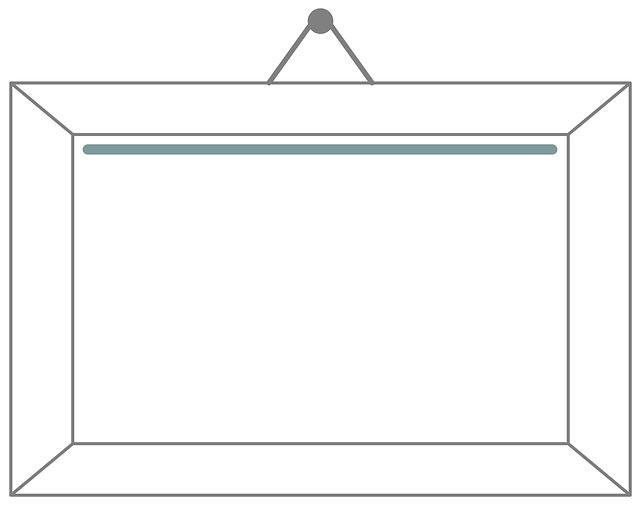 ________________________________________________________________________________________________________________________________________________________________________________________________________________________________________________________________________________________________________________________________________________________________________________________________________________________________________________________________________________________________________________________________________________________________________________________________________________________________________________________________________________________________________________________________________________________________________________________________________________________________________________________________________________________________________________________________________________________________________________________________________________________________________________________________________________________________________________________________________________________________________________________________________________________________________________________________________________________________________________________________________________________________________________________________________________________________________________________________________________________________________________________________________________________________________________________________________________________________________________________________________________________________________________________________________________________________________________________________________________________________________________________________________________________________________________________________________________________________________________Have someone read your paragraphs and edit them.  Rubric:  (20 points)   This part is to be used for peer/self-editing.                        Peer editor: ______________________  4-Distinguished   3-Well done/few errors   2-Good, but errors affect comprehension   1-Needs improvementHave someone listen to you talk about your childhood and have them grade you!  Speaking Rubric for Chapter _4A/B_: Topic:  Childhood: favorite toy - vacation		                                                                                                                                                                                        Peer Editor:  _____________________How many sentences were memorized?    __________      Memories?_____  Vacation? ____                                                     How many times was the imperfect used correctly? _______________ScoreCommentsRequirements: 2 paragraphs, neatly written, evident that hand written notes were used as well as vocabulary that we studiedGrammar:  used the imperfect correctly according to the subject/ Used the IOP correctlyFluency: Clearly written, logical information -Talked about childhood and vacations Accuracy:  Adjectives describe nouns, correct word placement (nouns then adj, / Iop’s before verbs, etc..)  correct use of grammar and spellingVocabulary: used a variety/ good word choiceAmazingProficientDevelopingNo substantial evidenceVocabulary- A wide variety (this chapter and previous)?  Original sentences?   New vocabulary gained outside of class?OriginalWide varietysufficientLimited vocabEnglish usedGrammar--  Minor and limited spelling and grammar errors.  Are your sentences grammatically correct?  Adjectives agree with nouns? Use of words like  “gustar”- (A mí me gusta(n)…)      Verbs- Are you using them correctily?Limited minor errorsOverall meaning conveyed Minor errorsErrors affect/hinder comprehensionSeverely affects comprehensionContent-  Fulfills prompt and adds details to support prompt?        Tense:  Imperfect                         Childhood                        Vacation              Adds details    8 imperfectFulfills      6 imperfectDoes not fulfill  Tried imperfectDoes not addressStructure- Organized in a logical manner, Varied sentence structure, creates statements and asks questions, transitions, format                   **IOP ___       Logically organized/ Somewhat organized/ overall correctOrganizations is week/repetitive/limitedNo organizationComprehensibility -   mastery of Spanish accent, appropriate pauses, errors never prevent communication, self-corrects    ** Used pictures to help with understanding?    Child      Toy    Vacation                                 3-5 photosErrors never prevent communication -self-correctsFew errors, short unnecessary pauses Major errors, pauses are distractingErrors severely affect comprehension ** WOW! Introduced prompt, Creative, Cultural Conn.- Bring fav toy  100         90 ↑                 80 ↑        70 ↑           60 ↑